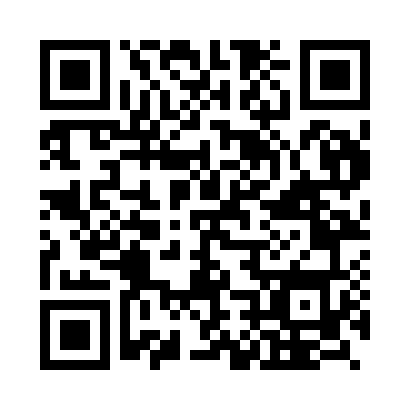 Prayer times for Sirte, LibyaWed 1 May 2024 - Fri 31 May 2024High Latitude Method: NonePrayer Calculation Method: Egyptian General Authority of SurveyAsar Calculation Method: ShafiPrayer times provided by https://www.salahtimes.comDateDayFajrSunriseDhuhrAsrMaghribIsha1Wed4:326:0912:514:297:338:592Thu4:316:0812:514:297:349:003Fri4:306:0712:514:297:359:014Sat4:286:0612:504:297:359:025Sun4:276:0512:504:297:369:036Mon4:266:0412:504:297:379:047Tue4:256:0412:504:297:379:058Wed4:246:0312:504:297:389:069Thu4:236:0212:504:297:399:0710Fri4:226:0112:504:297:399:0811Sat4:216:0012:504:297:409:0912Sun4:206:0012:504:297:419:0913Mon4:185:5912:504:297:419:1014Tue4:175:5812:504:297:429:1115Wed4:175:5812:504:297:439:1216Thu4:165:5712:504:297:439:1317Fri4:155:5612:504:297:449:1418Sat4:145:5612:504:297:459:1519Sun4:135:5512:504:297:459:1620Mon4:125:5512:504:297:469:1721Tue4:115:5412:504:297:479:1822Wed4:105:5412:504:297:479:1923Thu4:105:5312:504:307:489:2024Fri4:095:5312:514:307:499:2025Sat4:085:5212:514:307:499:2126Sun4:085:5212:514:307:509:2227Mon4:075:5212:514:307:509:2328Tue4:065:5112:514:307:519:2429Wed4:065:5112:514:307:519:2530Thu4:055:5112:514:307:529:2531Fri4:055:5012:514:307:539:26